Sotto la propria personale responsabilità ed a piena conoscenza della responsabilità penale prevista per le dichiarazioni false dall’art.76 del D.P.R. 445/2000 e dalle disposizioni del Codice Penale e dalle leggi speciali in materia, la sottoscritta dichiara che quanto dichiarato nella presente domanda è da intendersi come SOSTITUTIVO DI CERTIFICAZIONE ai sensi dell’ art. 46 T.U. – D.P.R. n. 445 del 28/12/2000.Dichiara altresì di essere informata, ai sensi e per gli effetti di cui all'art.10 della legge 675/96, che i dati personali raccolti saranno trattati, anche con strumenti informatici, esclusivamente nell'ambito del procedimento per il quale la presente dichiarazione viene resa.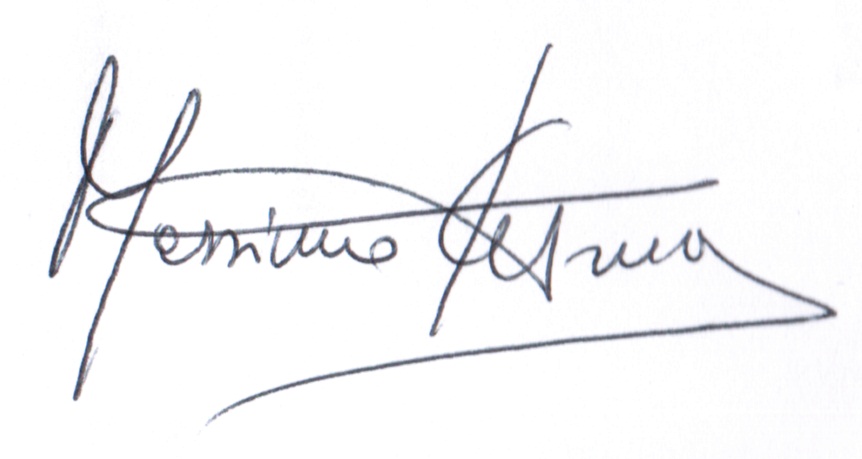 In fedeCurriculum VitaeCurriculum VitaeInformazioni personaliInformazioni personaliInformazioni personaliInformazioni personaliInformazioni personaliCognome/NomeMASSIMO PETRUZZIMASSIMO PETRUZZIMASSIMO PETRUZZIMASSIMO PETRUZZIIndirizzo(i)VIA PESCE 7, 70010 CASAMASSIMA (BA)VIA PESCE 7, 70010 CASAMASSIMA (BA)VIA PESCE 7, 70010 CASAMASSIMA (BA)VIA PESCE 7, 70010 CASAMASSIMA (BA)Telefono(i)080.4530154080.4530154Mobile333.5763120e-mailmassimo.petruzzi@uniba.itmassimo.petruzzi@uniba.itmassimo.petruzzi@uniba.itmassimo.petruzzi@uniba.itCittadinanzaITALIANAITALIANAITALIANAITALIANAData di nascita29.11.197429.11.197429.11.197429.11.1974SessomaschilemaschilemaschilemaschileIstruzione e formazioneLAUREA IN odontoiatria e protesi dentariaLAUREA IN odontoiatria e protesi dentariaLAUREA IN odontoiatria e protesi dentariaLAUREA IN odontoiatria e protesi dentaria1999Laurea in Odontoiatria e protesi dentaria con il massimo dei voti e la lode presso l’Università degli Studi di BariLaurea in Odontoiatria e protesi dentaria con il massimo dei voti e la lode presso l’Università degli Studi di BariLaurea in Odontoiatria e protesi dentaria con il massimo dei voti e la lode presso l’Università degli Studi di BariLaurea in Odontoiatria e protesi dentaria con il massimo dei voti e la lode presso l’Università degli Studi di Bari1999-2000Perfezionamento in patologia e Medicina OralePerfezionamento in patologia e Medicina OralePerfezionamento in patologia e Medicina OralePerfezionamento in patologia e Medicina Orale200-2001Ufficiale odontoiatra di complemento –Marina Militare.Ufficiale odontoiatra di complemento –Marina Militare.Ufficiale odontoiatra di complemento –Marina Militare.Ufficiale odontoiatra di complemento –Marina Militare.2001-2004Dottorato di Ricerca (PhD) i Orto-fonato-rino-stomato-gnatodonziaDottorato di Ricerca (PhD) i Orto-fonato-rino-stomato-gnatodonziaDottorato di Ricerca (PhD) i Orto-fonato-rino-stomato-gnatodonziaDottorato di Ricerca (PhD) i Orto-fonato-rino-stomato-gnatodonzia2005Ricercatore Universitario presso Università degli Studi di BariRicercatore Universitario presso Università degli Studi di BariRicercatore Universitario presso Università degli Studi di BariRicercatore Universitario presso Università degli Studi di Bari2012Specializzazione in Chirurgia OraleSpecializzazione in Chirurgia OraleSpecializzazione in Chirurgia OraleSpecializzazione in Chirurgia Orale2015- oggiProfessore Associato presso Università degli Studi di BariProfessore Associato presso Università degli Studi di BariProfessore Associato presso Università degli Studi di BariProfessore Associato presso Università degli Studi di BariDOCENZE UNIVERSITARIEDOCENZE UNIVERSITARIEDOCENZE UNIVERSITARIEDOCENZE UNIVERSITARIEDOCENZE UNIVERSITARIEA.A. 2008/2009-oggiDocente nel corso di Perfezionamento di “Evidence based dentistry” nella pratica odontoiatrica presso l’Università degli Studi di Bari.Docente nel corso di Perfezionamento di “Evidence based dentistry” nella pratica odontoiatrica presso l’Università degli Studi di Bari.Docente nel corso di Perfezionamento di “Evidence based dentistry” nella pratica odontoiatrica presso l’Università degli Studi di Bari.Docente nel corso di Perfezionamento di “Evidence based dentistry” nella pratica odontoiatrica presso l’Università degli Studi di Bari.A.A. 2005-oggiDocente di “Malattie Odontostomatologiche” presso il corso di laurea in odontoiatria e protesi dentaria, corso di laurea in medicina e chirurgia, corso di laurea in logopedia, audiometria, audioprotesi.Docente di “Malattie Odontostomatologiche” presso il corso di laurea in odontoiatria e protesi dentaria, corso di laurea in medicina e chirurgia, corso di laurea in logopedia, audiometria, audioprotesi.Docente di “Malattie Odontostomatologiche” presso il corso di laurea in odontoiatria e protesi dentaria, corso di laurea in medicina e chirurgia, corso di laurea in logopedia, audiometria, audioprotesi.Docente di “Malattie Odontostomatologiche” presso il corso di laurea in odontoiatria e protesi dentaria, corso di laurea in medicina e chirurgia, corso di laurea in logopedia, audiometria, audioprotesi.A.A. 2009-oggiDocente presso Master igiene orale “la Sapienza” di RomaDocente presso Master igiene orale “la Sapienza” di RomaDocente presso Master igiene orale “la Sapienza” di RomaDocente presso Master igiene orale “la Sapienza” di RomaA.A. 2011/2012Docente in corsi di perfezionamento e Master presso Atenei ItalianiDocente in corsi di perfezionamento e Master presso Atenei ItalianiDocente in corsi di perfezionamento e Master presso Atenei ItalianiDocente in corsi di perfezionamento e Master presso Atenei ItalianiPrProgetti di RicercaProgetti di RicercaProgetti di RicercaProgetti di RicercaProgetti di Ricerca2005-20012Coordinatore progetti ex 60% per UNIBACoordinatore progetti ex 60% per UNIBACoordinatore progetti ex 60% per UNIBACoordinatore progetti ex 60% per UNIBA2005-2012Membro progetti di Ricerca PRINMembro progetti di Ricerca PRINMembro progetti di Ricerca PRINMembro progetti di Ricerca PRIN2016-oggiResponsabile scientifico per UNIBA progetto Marie Curie “LUSTRE”Responsabile scientifico per UNIBA progetto Marie Curie “LUSTRE”Responsabile scientifico per UNIBA progetto Marie Curie “LUSTRE”Responsabile scientifico per UNIBA progetto Marie Curie “LUSTRE”MadrelinguaITALIANO.ITALIANO.ITALIANO.ITALIANO.Altre lingueINGLESEINGLESEINGLESEINGLESEAttività in società accademicheSocio attivo della società italina di patologia e medicina oraleSocio onorario dell’accademia “Il chirone” per le scienze odontostomatologicheSocio attivo della società italina di patologia e medicina oraleSocio onorario dell’accademia “Il chirone” per le scienze odontostomatologicheSocio attivo della società italina di patologia e medicina oraleSocio onorario dell’accademia “Il chirone” per le scienze odontostomatologicheSocio attivo della società italina di patologia e medicina oraleSocio onorario dell’accademia “Il chirone” per le scienze odontostomatologichePubblicazioniH index 16Numerose pubblicazioni internazionali e nazionali su riviste specialistiche del settore odontoiatricoH index 16Numerose pubblicazioni internazionali e nazionali su riviste specialistiche del settore odontoiatricoH index 16Numerose pubblicazioni internazionali e nazionali su riviste specialistiche del settore odontoiatricoH index 16Numerose pubblicazioni internazionali e nazionali su riviste specialistiche del settore odontoiatrico